Мектебімізде 04.05.2023 күні Парламент ұйым мүшелері «Менің сыныбым буллингке қарсы» атты челленджін қабыл алды. Жасөспірімдер арасындағы қорлау, мазақтау, намысқа тию жағдайларының алдын алу, сынып ұжымын сыйластыққа, бір-біріне қолдау көрсете білуге тәрбиелеу мақсатында ұйымдастырылды. #stopbullying_09  04.05.2023 депутаты Парламента приняли челлендж звание «Мой класс против буллингка» в нашей школе. Он был организован для того, чтобы предотвратить ситуации издевательств, поддразнивания и оскорбления среди подростков, воспитать молодежный коллектив дружить и поддерживать друг друга. #stopbullying_09 @umckrg @goroo_krg @balqash_qalasy_bilim_bolimi #ҚОББтәрбие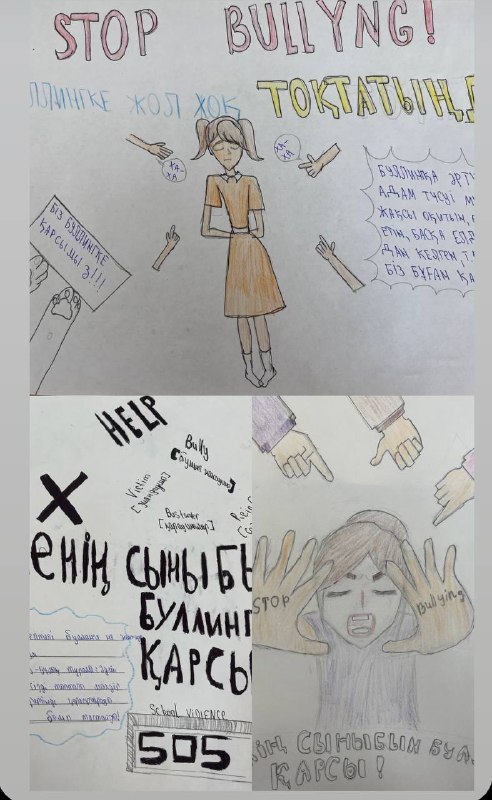 